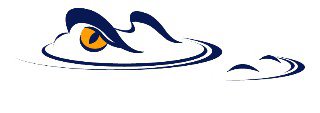 2017 GIRLS’ TENNIS SCHEDULE* Denotes 3A-6 District Opponent^ Denotes Sunshine Athletic Conference East matchDATETues. 2/14Thurs. 2/16Tues. 2/21Thurs. 2/23Tues. 2/28Thurs. 3/2Tues. 3/7Thurs. 3/9Tues. 3/14Thurs. 3/16Tues. 3/28Tues. 4/4TBAOPPONENTPasco*^Mitchell*Wiregrass Ranch^AncloteFivayHudsonRidgewoodRiver RidgeZephyrhills^Wesley Chapel*^Sunlake*^GulfDistrictsLOCATIONHomeAwayHomeAwayHomeAwayAwayHomeAwayAwayHomeAwayTBATIME3:30 pm3:30 pm3:30 pm3:30 pm3:30 pm3:30 pm3:30 pm3:30 pm3:30 pm3:30 pm3:30 pm3:30 pmTBA